Муниципальное бюджетное общеобразовательное учреждение«Сетоловская средняя общеобразовательная школа»Выпискаиз основной образовательной программысреднего общего образования КАЛЕНДАРНЫЙ УЧЕБНЫЙ ГРАФИК ООП СООВыписка верна  31.08.2023г.Директор      А.С.Шкабарина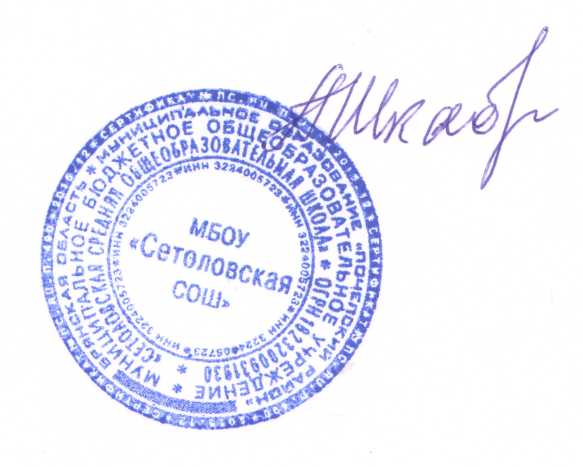 Пояснительная запискаКалендарный учебный график составлен для основной общеобразовательной программы среднего общего образования в соответствии:с частью 1 статьи 34 Федерального закона от 29.12.2012 № 273-ФЗ «Об образовании в Российской Федерации»;СП 2.4.3648-20 «Санитарно-эпидемиологические требования к организациям воспитания и обучения, отдыха и оздоровления детей и молодежи»;СанПиН 1.2.3685-21 «Гигиенические нормативы и требования к обеспечению безопасности и (или) безвредности для человека факторов среды обитания»;ФГОС СОО, утвержденным приказом Минобрнауки от 17.05.2012 № 413;ФОП СОО, утвержденной приказом Минпросвещения от 23.11.2022 № 1014.1. Даты начала и окончания учебного года1.1.Дата начала учебного года: 1 сентября 2023 года.1.2. Дата окончания учебного года для 10-х классов: 26 мая 2024 года.1.3. Дата окончания учебного года для 11-х классов: определяется расписанием ГИА.2. Периоды образовательной деятельности2.1. Продолжительность учебного года:10-е классы — 34 учебных недели (162 учебных дня);11-е классы — 34 недели без учета ГИА.2.2. Продолжительность учебных периодов по четвертям в учебных неделях и учебных днях10-й класс11-й класс* Сроки проведения ГИА обучающихся устанавливают Минпросвещения и Рособрнадзор.3. Продолжительность каникул, праздничных и выходных дней10-й класс11-й класс* Для обучающихся 11-х класса учебный год завершается в соответствии с расписанием ЕГЭ.** В календарном учебном графике период летних каникул определен примерно.4. Сроки проведения промежуточной аттестацииПромежуточная аттестация проводится без прекращения образовательной деятельности по предметам учебного плана с 15 апреля по 8 мая 2024 года без прекращения образовательной деятельности по предметам учебного плана.Формы проведения промежуточной аттестации5. Дополнительные сведения5.1. Режим работы образовательной организации5.2. Распределение образовательной недельной нагрузки5.3. Расписание звонков и перемен10–11-е классыУчебный периодДатаДатаПродолжительностьПродолжительностьУчебный периодНачалоОкончаниеКоличество учебных недельКоличество учебных днейI четверть01.09.202327.10.2023841II четверть09.11.202329.12.2023837III четверть09.01.202422.03.20241149IV четверть02.04.202426.05.2024735Итого в учебном годуИтого в учебном годуИтого в учебном году34162Учебный периодДатаДатаПродолжительностьПродолжительностьУчебный периодНачалоОкончаниеКоличество учебных недельКоличество учебных днейI четверть01.09.202327.10.2023841II четверть09.11.202329.12.2023837III четверть09.01.202422.03.20241149IV четверть02.04.202426.05.2024735Итого в учебном году без учёта ГИА*Итого в учебном году без учёта ГИА*Итого в учебном году без учёта ГИА*34162Каникулярный периодДатаДатаПродолжительность каникул, праздничных и выходных дней в календарных дняхКаникулярный периодНачалоОкончаниеПродолжительность каникул, праздничных и выходных дней в календарных дняхОсенние каникулы28.10.202306.11.202310Зимние каникулы30.12.202308.01.202410Весенние каникулы23.03.202401.04.202410Летние каникулы27.05.202431.08.202497Выходные дниВыходные дниВыходные дни69Из них праздничные дниИз них праздничные дниИз них праздничные дни5ИтогоИтогоИтого201Каникулярный периодДатаДатаПродолжительность каникул, праздничных и выходных дней в календарных дняхКаникулярный периодНачалоОкончаниеПродолжительность каникул, праздничных и выходных дней в календарных дняхОсенние каникулы28.10.202305.11.20239Зимние каникулы30.12.202308.01.202410Весенние каникулы23.03.202402.04.202411Летние каникулы*01.07.202431.08.202462Выходные дниВыходные дниВыходные дни69Из них праздничные дниИз них праздничные дниИз них праздничные дни5ИтогоИтогоИтого166Предметная областьУчебный предметУровеньФормы ПАФормы ПАПредметная областьУчебный предметУровень10 класс11 классРусский язык 
и литератураРусский язык БПолугодовое и годовое оцениваниеПолугодовое и годовое оцениваниеРусский язык 
и литератураЛитератураБПолугодовое и годовое оцениваниеПолугодовое и годовое оцениваниеИностранные языкиИностранный языкБПолугодовое и годовое оцениваниеПолугодовое и годовое оцениваниеМатематика 
и информатикаАлгебра и начала математического анализаБПолугодовое и годовое оцениваниеПолугодовое и годовое оцениваниеМатематика 
и информатикаГеометрияБПолугодовое и годовое оцениваниеПолугодовое и годовое оцениваниеМатематика 
и информатикаВероятность 
и статистикаБПолугодовое и годовое оцениваниеПолугодовое и годовое оцениваниеМатематика 
и информатикаИнформатикаБПолугодовое и годовое оцениваниеПолугодовое и годовое оцениваниеЕстественно-научные предметыФизикаУКРПолугодовое и годовое оцениваниеЕстественно-научные предметыХимияБПолугодовое и годовое оцениваниеПолугодовое и годовое оцениваниеЕстественно-научные предметыБиологияБПолугодовое и годовое оцениваниеПолугодовое и годовое оцениваниеОбщественно-научныепредметыИсторияБПолугодовое и годовое оцениваниеПолугодовое и годовое оцениваниеОбщественно-научныепредметыОбществознаниеУКРПолугодовое и годовое оцениваниеОбщественно-научныепредметыГеографияБПолугодовое и годовое оцениваниеПолугодовое и годовое оцениваниеФизическая культура, основы безопасности жизнедеятельностиФизическая культураБПолугодовое и годовое оцениваниеПолугодовое и годовое оцениваниеФизическая культура, основы безопасности жизнедеятельностиОсновы безопасности жизнедеятельностиБПолугодовое и годовое оцениваниеПолугодовое и годовое оцениваниеИндивидуальный проектПолугодовое и годовое оценивание. Защита проекта-Период учебной деятельности10–11-е классыУчебная неделя (дней)5Урок (минут)45Перерыв (минут)10–20Периодичность промежуточной аттестации1 раз в годОбразовательная деятельностьНедельная нагрузка в академических часахНедельная нагрузка в академических часахОбразовательная деятельность10-е классы11-е классыУрочная3434Внеурочная77УрокПродолжительность урокаПродолжительность переменыОрганизация питания1-й9.00-9.45Перерыв 15мин.Завтрак2-й10.00-10.45Перерыв 10мин.3-й10.55-11.40Перерыв 15мин.Завтрак4-й11.55-12.40Перерыв 20мин.обед5-й13.00-13.45Перерыв 10мин.6-й13.55-14.40Перерыв 10мин.7-й14.50-15.35Перерыв между уроками и занятиями внеурочной деятельности – 45 минутПерерыв между уроками и занятиями внеурочной деятельности – 45 минутПерерыв между уроками и занятиями внеурочной деятельности – 45 минутВнеурочная деятельностьС 16-20–